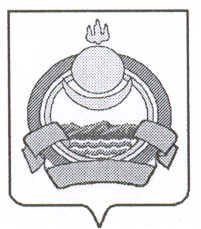 СОВЕТ ДЕПУТАТОВмуниципального образования городского поселения « Поселок Онохой»Заиграевского района Республики Бурятия671300   п.Онохой       ул. Гагарина, д.11          тел. 56-2-59,         56-3-03РЕШЕНИЕп.Онохой                                                                                                      № 71 от « 22 »  мая 2017 г. О внесении изменений и дополнений в решение № 56 от 29.12.2016г.О бюджете муниципального образования городского поселения«Поселок Онохой» на 2017 год и на плановый период 2018 и 2019 годов.	Рассмотрев предложение администрации муниципального образования городского поселения «Поселок Онохой» о внесении изменений и дополнений  в решение № 56 от 29.12.2016г.  О бюджете муниципального образования городского поселения «Поселок Онохой» на 2017 год и на плановый период 2018 и 2019 годов. Совет депутатов РЕШИЛ:Внести изменения в статью 1 п.1:    Статья 1. Основные характеристики местного бюджета на 2017 год и на плановый период 2018 и 2019 годовУтвердить основные характеристики местного бюджета на 2017 год:- общий объем доходов в сумме 29088389,24 рублей, в том числе безвозмездных поступлений в сумме 11289089,24 рублей;- общий объем  расходов в сумме  30684785,38 рублей.- дефицит  в сумме 1596396,14 рублей.Внести изменения в статью 5   Статья 5. Источники финансирования дефицита местного бюджета на 2017 год  и плановый период 2018-2019 годовУтвердить Источники финансирования дефицита местного бюджета на 2017 год  и плановый период 2018-2019 годов, согласно приложения №8.Установить, что источником финансирования дефицита бюджета является снижение остатков средств на счетах по учету средств  МОГП «Поселок Онохой».2. Настоящее Решение вступает в силу с момента подписания.3. Обнародовать настоящее Решение муниципального образования городского поселения «Поселок Онохой» на официальном сайте.Глава муниципального  образованиягородского поселения «Поселок Онохой»                                                           Е.А.Сорокин